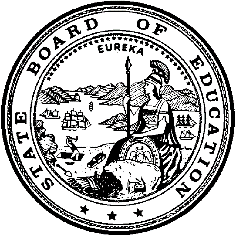 California Department of EducationExecutive OfficeSBE-003 (REV. 11/2017)pptb-adad-mar18item03California State Board of Education
March 2018 Agenda
Item #08SubjectCalifornia Assessment of Student Performance and Progress: Update on Program Activities Related to the California Assessment of Student Performance and Progress System.Type of ActionAction, Information. Summary of the Issue(s)This update provides a summary of recent events and developments related to the California Assessment of Student Performance and Progress (CAASPP) System, including the Smarter Balanced Summative Assessments, the Smarter Balanced Interim Assessments and Digital Library, the California Science Test (CAST), the California Alternate Assessments (CAAs), the Standards-based Tests in Spanish (STS), and the California Spanish Assessment (CSA). RecommendationNo specific action is recommended at this time.Brief History of Key IssuesUpdates are provided about the CAASPP System, including, but not limited to, the development of the science and primary language assessments, the continuation of work to increase the Smarter Balance Digital Library content, and the development of additional resources and new reports.CAASPP Summative AssessmentsThe 2017–18 school year exemplifies the continuous improvement of the assessments developed and administered pursuant to California Education Code (EC) Section 60640. Students will participate in the fourth year of operational administration of the Smarter Balanced Summative Assessments for English language arts/literacy (ELA) and mathematics, the second year of operational administration of the CAA for ELA and mathematics, the CAST field test, the CAA for Science pilot year 2, and the optional STS. The testing windows for these summative assessments are available from the start date identified below and continue through the local educational agencies (LEAs) selected testing window or last day of instruction, or July 16, 2018, whichever comes first:November 1, 2017: CAA for Science, pilot year 2January 9, 2018: Smarter Balanced Assessments and CAAs for ELA and mathematicsFebruary 28, 2018: STSApril 2, 2018: CAST field test Detailed information on testing windows for all assessments is provided on the California Department of Education (CDE) 2017–18 California Assessment System Web page at https://www.cde.ca.gov/ta/tg/ai/calassesssystem.asp. Supports and Preparations for Local Educational AgenciesThe CDE and Educational Testing Service (ETS) provide ongoing, multifaceted approaches to support LEAs in the administration of the CAASPP assessments. These efforts include activities such as those described below.Digital Library Workshop and Focus GroupIn January 2018, the Smarter Balanced Assessment Consortium (Smarter Balanced) hosted its Digital Library Winter Workshop in Sacramento for members of the State Network of Educators (SNE) to develop new formative assessment resources for the Digital Library. The SNE consists of educators—primarily teachers—from across the consortium who are trained to develop formative assessment resources for the Digital Library.Eighty educators from 9 states, as well as the U.S. Virgin Islands, participated in the workshop. California was well-represented, with 13 California teachers and curriculum coaches from districts across the state participating. In addition, a CDE member of the Digital Library State Leadership Team participated in the workshop to provide guidance to SNE members.During the workshop, the SNE members worked in small teams to develop 40 new resources. The new resources target the development of specific skills and support student learning. Participant feedback indicated that this collaborative approach resulted in the development of high-quality resources that target instruction using formative assessment practices. The majority of these resources are currently available in the Digital Library. Smarter Balanced is coordinating posting for the remaining resources as soon as possible.In February 2018, Smarter Balanced hosted a half-day Digital Library focus group to gather and discuss feedback from California educators regarding their views and suggestions for enhancing the Digital Library. The participating educators represented San Jose Unified School District, Los Angeles Unified School District, and San Diego Unified School District. The conversation focused on ways to further strengthen the connection between the formative assessment resources in the Digital Library and classroom instruction. Based on feedback received during this focus group, Smarter Balanced is developing a protocol and complementary survey that can be replicated with similar groups across the consortium to collect educator feedback. Focus groups and surveys taking place over the next year will provide details that help determine future enhancements for the Digital Library. Additional information on the outcome of these focus groups will be provided to the State Board of Education (SBE) as it becomes available.Smarter Balanced Connections PlaylistsSmarter Balanced continues to produce the Connections Playlists, which are intended to help educators link student results of the Smarter Balanced Interim Assessments to resources in the Digital Library. The Connections Playlists provide teachers with formative assessment resources from the Digital Library to support instruction based on student performance on an Interim Assessment Block (IAB). Smarter Balanced has released Connections Playlists for 70 IABs, and playlists for the remaining 37 IABs. Links to all of the Connections Playlists are scheduled for inclusion in the Interim Assessment Reporting System in March 2018. Anecdotal feedback from LEAs is very positive.Technology UpdateIn compliance with EC Section 60640(e), the 2017–18 school year will be the last year that students will be able to use the Smarter Balanced ELA and mathematics paper-pencil test versions. The CDE has granted requests for the use of paper-pencil versions of the CAASPP tests for ELA and mathematics for four years, including this school year. Therefore, in order to meet their obligation to participate fully in computer-based CAASPP testing next year and in the future, school staff will need to resolve local barriers to computer-based testing. This mandate has been communicated to all LEAs and emphasized to those using paper-pencil versions of the CAASPP tests this year. The CDE continues to coordinate with the K–12 High Speed Network in the implementation of the Broadband Infrastructure Improvement Grant (BIIG) programs, which are designed to assist schools in improving their connection to the Internet to administer computer-based assessments. As of February 2018, 283 out of 356 sites from the first and second rounds of funding (projects are labelled as BIIG 1 + BIIG 2, Wave 1 + BIIG 2, Wave 2) had their projects completed, with data passing through their circuits. Currently, 73 sites have work in progress, while another group of 40–50 sites are under consideration for BIIG 2, Wave 3. Training Workshops Throughout January and February 2018, ETS, on behalf of the CDE, conducted in-person regional workshops at 15 different sites and a live Webcast for over 1,900 LEA CAASPP coordinators and staff responsible for the administration of the summative assessments. These trainings also included an overview of the interim assessments (both IABs and comprehensive interim assessments) and the Digital Library. Refer to Attachment 1 for a list of outreach activities.Manuals and Instructions In preparation for the administration of the online summative assessments, the Online Test Administration Manual for CAASPP Testing was posted in the CAASPP Portal at http://www.caaspp.org/ on January 9, 2018. This manual as well as other key manuals and instructions already available provide LEAs with an overview of the online summative assessments, available resources, and directions on what they must do. Furthermore, the manuals and instructions cover topics on test security and technology requirements and provide checklists by role (i.e., LEA coordinator, site coordinator, and test administrator). New Resource for Individualized Education Program TeamsIn December 2017, the CDE made available a new resource for individualized education program (IEP) teams. The two-page document, Available Resources for IEP Teams, provides a list of resources for an IEP team to reference while considering the most appropriate CAASPP assessment for a student with an IEP. It also provides useful links to help identify appropriate accessibility resources. It was shared through CAASPP weekly updates, listserv e-mail, a stakeholder meeting, the Advisory Commission on Special Education, and is posted on the CDE CAASPP Web page at https://www.cde.ca.gov/ta/tg/ca/documents/iepteamresources.pdf.Additional Information Supporting Continuous Improvement The following information provides greater detail on the development of CAASPP assessments and evidence that supports continuous improvement of the CAASPP assessment system.Standards-based Tests in Spanish and California Spanish Assessment StatusFor the 2017–18 school year only, the STS will be administered using an online test delivery system. This will be the final administration of the STS, which will be replaced next year by the CSA. LEA CAASPP coordinators will be able to access the Test Administration Manual for the online STS in mid-February on the CAASPP Portal Primary Language Assessment—STS Web page at http://www.caaspp.org/administration/about/sts/index.html. This manual was developed separately from the CAASPP Test Administration Manual and was posted on January 9, 2018.The CDE and ETS are actively encouraging LEAs to participate in the optional CSA field test, scheduled for fall 2018. To lessen the burden on LEAs, the CDE elected to administer the field test in the fall, so that it would not overlap with the administration of the ELPAC and STS summative assessments.California Science AssessmentsOn August 16, 2017, the U.S. Department of Education (ED) approved the CDE’s one-year waiver request, which allowed the CDE not to double test students in science for the 2016–17 school year. This waiver allowed for the continued test development of the CAST and the CAA for Science. On November 8, 2017, and January 18, 2018, the SBE approved the blueprints, score reporting structures, and general achievement level descriptors (ALDs) for the CAST and the CAA for Science.For the 2017–18 administration, LEAs will administer the CAST field test and the CAA for Science, pilot year 2 to students in grades five and eight and once in high school. The CAST field test is a full-census administration for all eligible students. The CAA for Science, pilot year 2 is a full-census administration for all eligible students with the most significant cognitive disabilities. Students are eligible to take the CAA for Science only if an alternate assessment is indicated in their IEP. All grade twelve students will be administered one of the two science assessments; however, LEAs can elect to administer the appropriate science assessment to students in grade ten or eleven at the discretion of the LEA. The CDE continues to gather stakeholder feedback and input to inform further development of these assessments.Once operational, the CAST and CAA for Science will produce scale scores and achievement levels. In order to assist LEAs and schools in their preparation for the operational administration of the CAST and CAA for Science, as well as to inform their local implementation of the California Next Generation Science Standards (CA NGSS), the CDE will provide to LEAs the percent correct and preliminary indicators of student performance beginning in 2017–18. The CDE also will post aggregate results on the CAASPP Results Web site at https://CAASPP.cde.ca.gov at the state, county, LEA, and school levels for all students and by student groups. Resources and supports are being developed to aid LEAs in the communication of the preliminary indicators.California Science Test Field TestThe CDE has been developing resources to assist LEAs in preparing for the 2017–18 administration of the computer-based CAST:2017–18 California Student Assessment Accessibility for Science Field Test is a graphic display of the universal tools, designated supports, and accommodations (embedded and non-embedded) allowed for this year’s CAST field test. This resource can be found at https://www.cde.ca.gov/ta/tg/ca/documents/sciencefieldtest18.pdf. As of March 2018, three CAST training tests, for grades five and eight and high school, will be available on the Online Practice and Training Tests Portal at http://www.caaspp.org/practice-and-training/index.html.CAST reference tools for grade eight and high school that students can access during online testing include a periodic table and reference sheets of formulas and scientific constants. These reference tools signify that students are not expected to memorize that information. The tools are not required for use during classroom instruction and are not meant to guide instruction. The reference sheets are located on the CAASPP Portal at http://www.caaspp.org/administration/about/science/index.html, in the “Science Reference Tools” section. They will be available as embedded resources on the CAST training test in March 2018 and on the CAST field test beginning in April 2018. A one-day CAST Academy will be available in Sacramento, Fresno, and Irvine on April 23, 25, and 26, 2018. The CAST Academy will help approximately 450 participants develop a deeper understanding of assessment design and expectations of the CAST. More information regarding the CAST Academy can be found on the registration Web page at http://www.cvent.com/d/6tqg8k.On June 6, 2018, the Sacramento County Office of Education will provide the CAST Academy content in a Training of Trainers format to county office of education (COE) teams. At the conclusion of this training, COE teams will be equipped to hold local and/or regional training on the CAST to interested educators. More information regarding this training can be found on the registration Web page at https://www.eventsforce.net/scoe/9/home. The SBE-approved CAST blueprint is available on the CDE CAST Web page at https://www.cde.ca.gov/ta/tg/ca/documents/castblueprint.pdf. Additional CAST resources can be found on the CDE CAST Web page at https://www.cde.ca.gov/ta/tg/ca/caasppscience.asp. The CDE and ETS will conduct a series of item review workshops in preparation for the CAST’s first operational assessment in 2019. These item review meetings will consist of both in-person and virtual meetings with California educators, tentatively to be held on February 27–28, 2018; March 5, 12, and 22, 2018; and April 2 and 5, 2018. CAA for ScienceThe CDE worked with California educators, stakeholders, and ETS in preparing for the availability of the embedded performance tasks (PTs) for the CAA for Science, pilot year 2. In November 2017, the CDE released nine embedded PTs for the CAA for Science—three for grade five, three for grade eight, and three for high school. In pilot year 1 of the CAA for Science, it was important to try out item types and formats. The CAA for Science, pilot year 2 not only continues to evaluate item types and format, it also allows educators to try out new PT items and become familiar with the practice of embedding PTs into classroom instruction.Other resources to help LEAs prepare for the CAA for Science, pilot year 2 can now be accessed online:On November 1, 2017, a video tutorial for test examiners was made available on the CAASPP Portal at http://www.brainshark.com/ets/CAA-tutorial_2018. The video provides test examiners with an overview of the test administration for the CAA for Science, pilot year 2. On December 28, 2017, a Data Entry Interface (DEI) video tutorial was made available on the CAASPP Portal at http://www.caaspp.org/rsc/videos/CAA.science-dei-training.2017-18.html. The video provides instructions on entering test results from the embedded PTs into the DEI.On January 9, 2018, the DEI became available for LEAs to input student results from the 2017–18 administration of the CAA for Science. As the scores are being entered, LEA CAASPP coordinators, site coordinators, and test examiners can view the completion status report, which tracks whether the student’s results from each PT have been partially or completely entered into the DEI. The period for entering student results for all three PTs into the DEI runs from January 9, 2018, through the last day of school or July 16, 2018, whichever comes first. On January 22, 2018, five training embedded PTs for grades five and eight and high school became publicly available. The purpose of the CAA for Science training embedded PTs is to familiarize students and test examiners with the test form, test delivery process, item format, and item types. The training embedded PTs are located on the CAASPP Portal CAAs Web page at http://www.caaspp.org/administration/about/caa/index.html, in the “Additional Training Materials” section.ETS will facilitate a meeting, on May 15–17, 2018, for California educators to convene and review PTs developed in preparation for the 2019 field test of the CAA for Science. General information and resources for the CAA for Science can be found on the CDE CAAs Web page at https://www.cde.ca.gov/ta/tg/ca/. Additional resources for LEA CAASPP coordinators and test examiners can be found on the CAASPP Portal at http://www.caaspp.org/administration/about/caa/index.html. Assignment of Accessibility Resources ReportIn February 2018, the CDE posted the 2016–17 accessibility reports for ELA and mathematics. The reports include charts for the counts of students who were assigned designated supports or accommodations aggregated statewide, by grade, by LEA, and by school. Within each table, the accessibility resources counts are aggregated further by combinations of English learner (EL) designation and IEP or Section 504 plan status.A comparison of accessibility resources assignment from the 2015–16 administration to that of the 2016–17 shows a 23 percent increase in designated support assignment and a 40 percent increase in accommodation assignment for ELA. Similarly, there was a 22 percent increase in designated support assignment and a 38 percent increase in accommodation assignment for mathematics. The assignment of text-to-speech as a designated support has shown the most growth since 2015. Close to 300,000 students are being assigned this designated support, which is an increase of over 100 percent from the 2015–16 testing year. The biggest three year growth in text-to-speech can be seen in assignment to non-ELs without IEPs or Section 504 plans. In the future, the CDE anticipates it also will be able to provide data regarding student use of supports and accommodations. This report is available on the CDE California Assignment of Designated Supports and Accommodations Web page at https://caaspp.cde.ca.gov/supportsandaccommodations.asp.Cross Tabulations for Statewide Smarter Balanced ResultsThe reporting of Smarter Balanced test results on the CDE CAASPP Results Web site provides detailed information on the performance of students on the assessments. Data are presented for ELA and mathematics by school, by LEA, by county, and for the state as a whole for 13 different student groups. In addition, cross tabulations for ethnicity and economic status are presented. Educators and the public have expressed the desire for additional cross tabulations, including: Gender by:EthnicityEnglish Language FluencyEconomic StatusMigrant Status Disability StatusEthnicity by:English Language FluencyEconomic StatusMigrant Status Disability StatusThe CDE is developing a new Web page that will present these additional cross tabulations for ELA and mathematics, by grade, for the state as a whole. The Web page also allows users to download the data populating the tables. The new tables will be available on the CDE CAASPP Results Web site at https://caaspp.cde.ca.gov/ in early March 2018. CAASPP Federal Peer Review SubmissionThe CDE is required to submit to the ED documents demonstrating that California’s assessments, which are used to meet Title I requirements, meet the requirements for validity, reliability, and fairness established for states by the Every Student Succeeds Act. In June 2016, the CDE submitted evidence for peer review of the Smarter Balanced Assessments for ELA and mathematics. There are four possible outcomes of the peer review: substantially meets requirements, meets requirements, partially meets requirements, and does not meet requirements. Both “substantially meets requirements” and “meets requirements” are passing results for peer review. The outcome of this submission was a rating of “substantially meets requirements.” As part of the rating notification, ED requested additional evidence which was provided by Smarter Balanced to the ED at the end of December 2017. The CDE expects to hear a final decision from the ED sometime in the summer of 2018.As new assessments become operational, the CDE must provide additional evidence for peer review, covering each new assessment. On December 29, 2017, the CDE submitted peer review evidence for the CAAs for ELA and mathematics, which were first administered operationally in 2016. More than 150 documents were submitted, covering the test development process, test alignment, test administration, test and data security, reporting of results, and analyses of test performance. Peer reviewers met in early February 2018 to evaluate the CAA submission. The CDE expects to hear a final decision from the ED sometime in the summer of 2018.Smarter Balanced AssessmentsAdditional AnalysesSmarter Balanced has collaborated with its technical advisory committee, the CDE, and the other consortium member states to conduct additional analyses for the 2016–17 test results. These analyses compare the spring 2016 test to the spring 2017 test. The breadth of the analyses will take into account changes in the item bank and patterns in test results that might provide more detailed information regarding the 2016 and 2017 results. Smarter Balanced is working with an independent company to validate these analyses. The CDE will provide the SBE with the report once the analyses are complete.Strategic PlanSmarter Balanced identified opportunities to maintain the quality of its assessment system while also looking to innovate and evolve in response to identified needs. These insights informed the development of the Strategic Plan, 2017–2022. This plan is available on the Smarter Balanced Web site at http://www.smarterbalanced.org/about/members.Summary of Previous State Board of Education Discussion and ActionIn January 2018, the SBE approved the CAA for Science test blueprint, general ALDs, and score reporting structure (https://www.cde.ca.gov/be/ag/ag/main201801.asp).In December 2017, the CDE provided the SBE with an Information Memorandum that included updates on the CAASPP System(https://www.cde.ca.gov/be/pn/im/documents/memo-pptb-adad-dec17item01.doc)(https://www.cde.ca.gov/be/pn/im/memo-pptb-adad-dec17item01a01.asp).In November 2017, the SBE approved the CAST and CSA test blueprints, general ALDs, and score reporting structures (https://www.cde.ca.gov/be/ag/ag/yr17/agenda201711.asp).In October 2017, the CDE provided the SBE with an Information Memorandum that included updates on the CAASPP System(https://www.cde.ca.gov/be/pn/im/documents/memo-pptb-adad-oct17item02.doc).In September 2016, the SBE approved the CSA high-level test design (HLTD), including the test purpose (https://www.cde.ca.gov/be/ag/ag/main201609.asp).In July 2016, the SBE approved the CAA for Science HLTD (https://www.cde.ca.gov/be/ag/ag/yr16/documents/jul16item01.doc). In January 2016, November 2015, and September 2015, the CDE provided the SBE with updates on the CA NGSS assessments(https://www.cde.ca.gov/be/ag/ag/yr16/documents/jan16item03.doc)(https://www.cde.ca.gov/be/ag/ag/yr15/documents/nov15item03.doc)(https://www.cde.ca.gov/be/ag/ag/yr15/documents/sep15item01.doc).In July 2015, June 2015, and May 2015, the CDE provided the SBE with updates on the CA NGSS assessments(https://www.cde.ca.gov/be/ag/ag/yr15/documents/jul15item03.doc)(https://www.cde.ca.gov/be/pn/im/documents/memo-dsib-adad-jun15item03.doc) (https://www.cde.ca.gov/be/ag/ag/yr15/documents/may15item02.doc).In May 2015, the SBE designated ETS as the CAASPP contractor for the 2015–16, 2016–17, and 2017–18 test administrations, including the test development, pilot testing, and field testing of three new CA NGSS science assessments (including the CA NGSS alternate assessment for students with the most significant cognitive disabilities) in the grades and content areas to be approved by the SBE. This included a new primary language assessment aligned with the Common Core State Standards(https://www.cde.ca.gov/be/ag/ag/yr15/documents/may15item01.doc).Fiscal Analysis (as appropriate)The 2017–18 Budget Act provides a total of $87,727,000 in funding for multiple CAASPP System contract costs, which includes $77,273,778 for ETS CAASPP 2017–18 contract activities.The proposed 2018–19 Budget Act provides a total of $93,040,414 in funding for multiple CAASPP System contract costs. There is currently $93,040,414 in proposed contract obligations for the CAASPP System contracts which includes $82,790,414 in funding for the proposed ETS CAASPP contract activities. The anticipated appropriation is sufficient to cover all costs of the ETS CAASPP contract activities for the 2018-19 fiscal year.Attachment(s)Attachment 1:	Outreach and Professional Development Activities (6 Pages) Attachment 1: Outreach and Professional Development ActivitiesThe California Department of Education (CDE), in coordination with California Assessment of Student Performance and Progress (CAASPP) contractors, has provided a variety of outreach activities, including in-person workshops, focus group meetings, and presentations throughout the state to prepare local educational agencies (LEAs) for the administration of the CAASPP System. In addition, the CDE continues to release information regarding the CAASPP System, including weekly updates, on its Web site and through listserv e-mail. The tables that follow list and provide descriptions of outreach and professional development activities during December 2017, and January and February 2018.Table 1. TrainingsTable 2. Advisory Panel/Review Committee MeetingsTable 3. Presentations by CDE StaffDate(s)LocationNumber of AttendeesDescription12/11–12Riverside31CAASPP Institute Training-of-Trainers for county office of education staff.12/14–15Sacramento55CAASPP Institute Training-of-Trainers for county office of education staff.1/11–12Sacramento152CAASPP Institute. Training materials are available on the CDE 2016–17 CAASPP Institute Training Materials Web page at https://www.cde.ca.gov/ta/tg/sa/caasppinstitute2016-17.asp.1/18–19Anaheim148CAASPP Institute. Training materials are available on the CDE 2016–17 CAASPP Institute Training Materials Web page at https://www.cde.ca.gov/ta/tg/sa/caasppinstitute2016-17.asp.1/23–24San Diego147CAASPP Institute. Training materials are available on the CDE 2016–17 CAASPP Institute Training Materials Web page at https://www.cde.ca.gov/ta/tg/sa/caasppinstitute2016-17.asp.1/30–31Pasadena150CAASPP Institute. Training materials are available on the CDE 2016–17 CAASPP Institute Training Materials Web page at https://www.cde.ca.gov/ta/tg/sa/caasppinstitute2016-17.asp.2/1–2Riverside144CAASPP Institute. Training materials are available on the CDE 2016–17 CAASPP Institute Training Materials Web page at https://www.cde.ca.gov/ta/tg/sa/caasppinstitute2016-17.asp.2/6–7Redding69CAASPP Institute. Training materials are available on the CDE 2016–17 CAASPP Institute Training Materials Web page at https://www.cde.ca.gov/ta/tg/sa/caasppinstitute2016-17.asp.2/8–9Oakland118CAASPP Institute. Training materials are available on the CDE 2016–17 CAASPP Institute Training Materials Web page at https://www.cde.ca.gov/ta/tg/sa/caasppinstitute2016-17.asp.2/13–14Fresno137CAASPP Institute. Training materials are available on the CDE 2016–17 CAASPP Institute Training Materials Web page at https://www.cde.ca.gov/ta/tg/sa/caasppinstitute2016-17.asp.2/15–16Bakersfield89CAASPP Institute. Training materials are available on the CDE 2016–17 CAASPP Institute Training Materials Web page at https://www.cde.ca.gov/ta/tg/sa/caasppinstitute2016-17.asp.1/5Sacramento73CAASPP 2017–18 Pretest Workshop. Workshop materials are available on the CAASPP Workshop Materials Web page at http://www.caaspp.org/training/caaspp/materials.html.1/9Los Angeles108CAASPP 2017–18 Pretest Workshop. Workshop materials are available on the CAASPP Workshop Materials Web page at http://www.caaspp.org/training/caaspp/materials.html.1/12San Diego63CAASPP 2017–18 Pretest Workshop. Workshop materials are available on the CAASPP Workshop Materials Web page at http://www.caaspp.org/training/caaspp/materials.html.1/19Santa Clara63CAASPP 2017–18 Pretest Workshop. Workshop materials are available on the CAASPP Workshop Materials Web page at http://www.caaspp.org/training/caaspp/materials.html.1/23Concord30CAASPP 2017–18 Pretest Workshop. Workshop materials are available on the CAASPP Workshop Materials Web page at http://www.caaspp.org/training/caaspp/materials.html.1/29Sonoma67CAASPP 2017–18 Pretest Workshop. Workshop materials are available on the CAASPP Workshop Materials Web page at http://www.caaspp.org/training/caaspp/materials.html.2/1Monterey23CAASPP 2017–18 Pretest Workshop. Workshop materials are available on the CAASPP Workshop Materials Web page at http://www.caaspp.org/training/caaspp/materials.html.2/2Stockton36CAASPP 2017–18 Pretest Workshop. Workshop materials are available on the CAASPP Workshop Materials Web page at http://www.caaspp.org/training/caaspp/materials.html.2/6Irvine88CAASPP 2017–18 Pretest Workshop. Workshop materials are available on the CAASPP Workshop Materials Web page at http://www.caaspp.org/training/caaspp/materials.html.2/8Bakersfield94CAASPP 2017–18 Pretest Workshop. Workshop materials are available on the CAASPP Workshop Materials Web page at http://www.caaspp.org/training/caaspp/materials.html.2/9Fresno75CAASPP 2017–18 Pretest Workshop. Workshop materials are available on the CAASPP Workshop Materials Web page at http://www.caaspp.org/training/caaspp/materials.html.2/13Humboldt21CAASPP 2017–18 Pretest Workshop. Workshop materials are available on the CAASPP Workshop Materials Web page at http://www.caaspp.org/training/caaspp/materials.html.2/14Shasta65CAASPP 2017–18 Pretest Workshop. Workshop materials are available on the CAASPP Workshop Materials Web page at http://www.caaspp.org/training/caaspp/materials.html.2/20Riverside92CAASPP 2017–18 Pretest Workshop. Workshop materials are available on the CAASPP Workshop Materials Web page at http://www.caaspp.org/training/caaspp/materials.html.2/22Santa Barbara22CAASPP 2017–18 Pretest Workshop. Workshop materials are available on the CAASPP Workshop Materials Web page at http://www.caaspp.org/training/caaspp/materials.html.2/26Ventura87CAASPP 2017–18 Pretest Workshop. Workshop materials are available on the CAASPP Workshop Materials Web page at http://www.caaspp.org/training/caaspp/materials.html.1/29Webinar1,242CAASPP 2017–18 Pretest Workshop Webcast. This Webcast is archived on the CAASPP Summative Assessment Videos and Archived Webcasts Web page athttp://www.caaspp.org/training/caaspp/index.html.1/17Sacramento14California Spanish Assessment Passage Review Meeting.1/29–31Sacramento80Digital Library State Network of Educators Meeting.1/31Sacramento15Digital Library State Leadership Team Meeting.2/1Sacramento4Digital Library Focus Group Meeting.2/21Webinar131Test Security Guidelines Webcast. This Webcast will be archived on the CAASPP Summative Assessment Videos and Archived Webcasts Web page athttp://www.caaspp.org/training/caaspp/index.html.2/27–28Sacramento21California Science Test Item Review Meeting.Date(s)LocationEstimated Number of AttendeesDescription12/6Sacramento15CAASPP Stakeholders Meeting (In-Person).1/25WebEx15CAASPP Stakeholders Meeting.2/1WebEx60Smarter Balanced Technical Advisory Committee Meeting. The Smarter Balanced Technical Advisory Committee met to review psychometric topics related to Smarter Balanced Assessment Consortium.2/8-9Sacramento30CAASPP Technical Advisory Group (TAG) Meeting. CAASPP TAG met to review psychometric topics related to CAASPP.2/22Sacramento35Advisory Commission on Special Education Meeting.Date(s)LocationEstimated Number of AttendeesDescription1/10Ventura County Office of Education (Virtual)100Next Generation Science Standards Leadership Network Meeting.1/19Sacramento40Special Education Administrators of County Offices Meeting.1/24Sacramento15Regional Assessment Network Meeting.2/21–23Monterey147Curriculum and Instruction Steering Committee Leadership Symposium.